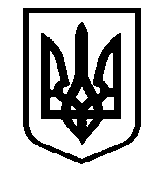          НОВООДЕСЬКИЙ  МІСЬКИЙ  ГОЛОВА              РОЗПОРЯДЖЕННЯ22 вересня  2021 року               м.Нова Одеса                          № 107Про затвердження   складу експертної   комісії апарату виконавчого комітету Новоодеської  міської ради     Відповідно до ст. 42 Закону України «Про місцеве самоврядування в Україні», ст. 6 Закону України  «Про Національний архівний фонд та архівні установи», Порядку  утворення та діяльності комісій з проведення експертизи цінності документів, затвердженого Постановою Кабінету Міністрів України від 08.08.2007 № 1004, Типового  положення  про експертну комісію державного органу, органу місцевого самоврядування, державного і комунального підприємства, установ і організацій, затвердженого  Наказом  Мін’юсту України від 02.11.2015 року № 2163/ 5 з метою проведення  попередньої експертизи цінності  документів:1. Затвердити склад експертної комісії апарату виконавчого комітету Новоодеської міської ради (додається).2. Контроль за виконанням  цього розпорядження покласти на керуючого справами виконавчого комітету міської ради Чубука Г.П.
Міський голова                                                            Олександр ПОЛЯКОВ ЗАТВЕРДЖЕНОрозпорядження міського головивід 22.09.2021 року № 107СКЛАДекспертної комісії апарату виконавчого комітету Новоодеської міської радиГолова комісії ЧУБУК Геннадій Пилипович – керуючий справами виконавчого комітету    Новоодеської міської радиСекретар комісіїГУЗЬ Тетяна Анатоліївна – начальник загального відділу апарату виконавчого комітету Новоодеської міської радиЧлени комісіїПУСТОВОЙТЕНКО Олена Петрівна – начальник відділу організаційно-кадрової роботи та контролю апарату виконавчого комітету Новоодеської міської радиЯРКОВА Оксана Михайлівна – начальник відділу бухгалтерського обліку та звітності апарату виконавчого комітету Новоодеської міської ради